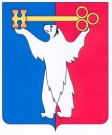 АДМИНИСТРАЦИЯ ГОРОДА НОРИЛЬСКАКРАСНОЯРСКОГО КРАЯРАСПОРЯЖЕНИЕ09.11.2022	г. Норильск   	       № 7198О принятии решения о заключении муниципального контракта на выполнение работ по содержанию автомобильных дорог общего пользования местного значения муниципального образования город Норильск (объекты улично-дорожной сети Центрального района, автомобильная северная объездная дорога (I этап строительства), автомобильная дорога юго-восточный въезд в город Норильск, автомобильная дорога на свалку ТБО и снегоотвал в г. Норильске) на срок, превышающий срок действия утвержденных лимитов бюджетных обязательствВ соответствии с п. 12.2 Порядка осуществления закупок для муниципальных нужд и нужд бюджетных учреждений муниципального образования город Норильск, утвержденного постановлением Администрации города Норильска от 26.05.2016 № 300 (далее – Порядок), во исполнение п. 2 Порядка принятия решений о заключении муниципальных контрактов на выполнение работ, оказание услуг для обеспечения нужд муниципального образования город Норильск на срок, превышающий срок действия утвержденных лимитов бюджетных обязательств, за исключением муниципальных контрактов, финансируемых за счет бюджетных ассигнований на осуществление бюджетных инвестиций в объекты муниципальной собственности муниципального образования город Норильск, утвержденного постановлением Администрации города Норильска от 22.06.2018 № 253,1.	Принять решение о заключении муниципального контракта 
на выполнение работ по содержанию автомобильных дорог общего пользования местного значения муниципального образования город Норильск (объекты улично-дорожной сети Центрального района, автомобильная северная объездная дорога (I этап строительства), автомобильная дорога юго-восточный въезд в город Норильск, автомобильная дорога на свалку ТБО и снегоотвал в г. Норильске) на срок, превышающий срок действия утвержденных лимитов бюджетных обязательств.2. Муниципальному казенному учреждению «Управление автомобильных дорог города Норильска» в соответствии с Порядком:2.1. разработать документацию об осуществлении закупки (в том числе, технические задания, проект муниципального контракта) на выполнение работ 
по содержанию автомобильных дорог общего пользования местного значения муниципального образования город Норильск (объекты улично-дорожной сети Центрального района, автомобильная северная объездная дорога (I этап строительства), автомобильная дорога юго-восточный въезд в город Норильск, автомобильная дорога на свалку ТБО и снегоотвал в г. Норильске);2.2. Установить:2.2.1. наименование объекта закупки – выполнение работ по содержанию автомобильных дорог общего пользования местного значения муниципального образования город Норильск (объекты улично-дорожной сети Центрального района, автомобильная северная объездная дорога (I этап строительства), автомобильная дорога юго-восточный въезд в город Норильск, автомобильная дорога на свалку ТБО и снегоотвал в г. Норильске);2.2.2. планируемый результат выполнения работ - обеспечение сохранности необходимого транспортно-эксплуатационного состояния и безопасности дорожного движения на автомобильных дорогах общего пользования                     муниципального образования город Норильск (объекты улично-дорожной сети Центрального района, автомобильная северная объездная дорога (I этап строительства), автомобильная дорога юго-восточный въезд в город Норильск, автомобильная дорога на свалку ТБО и снегоотвал в г. Норильске);2.2.3. предельный срок действия контракта с учетом сроков, необходимых
для размещения закупки с 08.11.2022 по 31.01.2026, из них предельный срок выполнения работ с 01.01.2023 по 31.12.2025;2.2.4. предельный объем средств на оплату результатов выполненных работ
с разбивкой по годам:- 2023 год – 322 951 281,25 руб.;- 2024 год – 337 807 040,19 руб.;- 2025 год – 351 319 321,79 руб.3. Контроль исполнения пункта 2 настоящего Распоряжения возложить на заместителя Главы города Норильска по городскому хозяйству.4. Разместить настоящее Распоряжение на официальном сайте муниципального образования город Норильск.5. Настоящее Распоряжение вступает в силу со дня его издания.Глава города Норильска                                                                                Д.В. Карасев